Le Christ monté au ciel n’est plus visible à nos yeux.Pour que tous ceux qui le cherchent sachent le               reconnaître dans la charité, la fraternité, la joie que         partagent les chrétiens, prions d’un même cœur : R/En accueillant Jésus ton Fils dans ta gloire, Dieu notre Père, accorde à tes enfants de la terre ton Esprit de joie et de paix. Nous t’en supplions, toi qui nous aimes pour les siècles des siècles.Communion :Allez dire à tous les hommes : Le Royaume est parmi vous,Alléluia, alléluia, le Royaume est parmi vous.Chantez au Seigneur un chant nouveau,Chantez au Seigneur, terre entière,Chantez au Seigneur et bénissez son nom !De jour en jour proclamez son salut,Racontez à tous les peuples sa gloire,À toutes les nations ses merveilles !Rendez au Seigneur, famille des peuples,Rendez au Seigneur la gloire et la puissance,Rendez au Seigneur la gloire de son nom.Allez dire aux nations : Le Seigneur est roi !Il gouverne les peuples avec droiture.Joie au ciel ! Exulte la terre !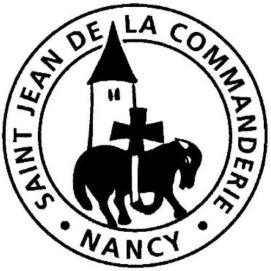 5 mai 2016 Ascension du SeigneurJe suis avec vousIl est vraiment ressuscité ! Pourquoi chercher parmi les morts ?         Il est vivant comme il l’a promis ! Alléluia ! C’est la Pâque du Seigneur, clame l’Esprit ;C’est la Pâque du Seigneur en vérité ;Le Seigneur a versé son sang, En signe de l’Esprit qui devait venir ;Il nous a signés de son sang Et nous avons été protégés. Alléluia !Seigneur, tu as étendu les mains sur la croix,Tu nous as abrités sous tes ailes ;Tu as versé le sang d’un Dieu Pour sceller l’alliance nouvelle ;Tu as éloigné de nous la colère,Tu nous réconcilies avec Dieu. Alléluia !1ère Lecture : Ac 1, 1-11Le livre des Actes des Apôtres est le deuxième livre écrit             		   par St Luc, après son évangile. Il y reprend l’événement            		      de l’Ascension qui marque précisément le commencement                           de la mission confiée par Jésus aux disciples. Psaume 46Aujourd’hui, le Christ est élevé dans la gloire du ciel !                          Rendons grâce à Dieu !Dieu s’élève parmi les ovations, le Seigneur, aux éclats du cor.Tous les peuples, battez des mains,Acclamez Dieu par vos cris de joie !Car le Seigneur est le Très-Haut, le redoutable,Le grand roi sur toute la terre.Dieu s’élève parmi les ovations,Le Seigneur, aux éclats du cor.Sonnez pour notre Dieu, sonnez,Sonnez pour notre roi, sonnez !Car Dieu est le roi de la terre :Que vos musiques l’annoncent !Il, Dieu, sur les païens,Dieu est assis sur son trône sacré.2ème Lecture : He 9, 10, 23La lettre aux Hébreux affermit notre espérance : le Christ nous                     a obtenu le salut une fois pour toutes. Élevé au ciel, il nous ouvre                la vie éternelle.Évangile : Lc 24, 46-53Rassemblés par le Ressuscité qui nous partage sa Parole et son pain, nous sommes les disciples à qui il dit aujourd’hui : c’est vous qui êtes mes témoins.Prière des FidèlesLe Christ ressuscité est emporté au ciel. Mais il demeure, par son Esprit, présent et  à l’écoute des attentes de tous les hommes. Faisons monter vers lui nos prières.Le Christ ressuscité a fait des apôtres ses témoins pour que l’Évangile parvienne aux extrémités de la terre.Pour que se lèvent aujourd’hui de nouveaux témoins de sa Parole, de son amour, prions d’un même cœur : R/R/	Exauce-nous, Seigneur de gloire.Le Christ a souffert sa Passion pour la multitude des hommes.Pour que le salut puisse être annoncé en tout pays et pour que tous les peuples puissent vivre dans la liberté religieuse, prions d’un même cœur : R/Le Christ de Pâques se donne à rencontrer parmi les plus pauvres, les plus petits.                                                                                                   En cette Année de la Miséricorde, pour tous les bénévoles qui se     mettent au service des exclus, des malades et des prisonniers prions d’un même cœur : R/